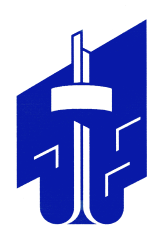 СОВЕТ депутатов металлургического района
первого созываПРОЕКТПОВЕСТКАтридцать девятого заседания
Совета депутатов Металлургического района22 ноября  2018 года 16.00 часовПредседатель Совета депутатовМеталлургического района             		   		                                               Д. И. АлехинВОПРОСЫ, ПРИНЯТЫЕ опросным листом:ВОПРОСЫ, ПРИНЯТЫЕ опросным листом:ВОПРОСЫ, ПРИНЯТЫЕ опросным листом:1.О досрочном прекращении полномочий депутата Совета депутатов Металлургического района, избранного по Металлургическому избирательному округу № 22, Леонида Леонидовича Лопатина О досрочном прекращении полномочий депутата Совета депутатов Металлургического района, избранного по Металлургическому избирательному округу № 22, Леонида Леонидовича Лопатина ОСНОВНЫЕ ВОПРОСЫ:ОСНОВНЫЕ ВОПРОСЫ:ОСНОВНЫЕ ВОПРОСЫ:2.О назначении публичных слушаний по проекту решения Совета депутатов Металлургического района «О бюджете Металлургического внутригородского района Челябинского городского округа с внутригородским делением на очередной финансовый 2019 год и на плановый период 2020-2021 годов»О назначении публичных слушаний по проекту решения Совета депутатов Металлургического района «О бюджете Металлургического внутригородского района Челябинского городского округа с внутригородским делением на очередной финансовый 2019 год и на плановый период 2020-2021 годов»Докладчик:Бородовских Алексей ИгоревичПредседатель постоянной комиссии Совета депутатов Металлургического района по бюджету и налогам 3. Об определении уполномоченного органа по контролю за достоверностью сведений о доходах, расходах, об имуществе и обязательствах имущественного характера, представляемых депутатами Совета депутатов Металлургического района города Челябинска и гражданами, претендующими на замещение муниципальной должности в Совете депутатов Металлургического района города ЧелябинскаОб определении уполномоченного органа по контролю за достоверностью сведений о доходах, расходах, об имуществе и обязательствах имущественного характера, представляемых депутатами Совета депутатов Металлургического района города Челябинска и гражданами, претендующими на замещение муниципальной должности в Совете депутатов Металлургического района города ЧелябинскаДокладчик:Иванюк АлександрХаритоновичПредседатель постоянной комиссии Совета депутатов Металлургического района по местному самоуправлению, регламенту и этике4.Об утверждении Кодекса этики и служебного поведения муниципальных служащих Металлургического района города ЧелябинскаОб утверждении Кодекса этики и служебного поведения муниципальных служащих Металлургического района города ЧелябинскаДокладчик:Парсаданян Маргарита ВалерьевнаНачальник отдела правового и кадрового обеспечения Администрации Металлургического района города Челябинска5.О ежегодном отчете депутата Совета депутатов Металлургического района по избирательному округу № 6 Хромова А.С., избранного в Челябинскую городскую Думу, о его работе в 2017 годуО ежегодном отчете депутата Совета депутатов Металлургического района по избирательному округу № 6 Хромова А.С., избранного в Челябинскую городскую Думу, о его работе в 2017 годуДокладчик:Хромов Антон СергеевичДепутат Совета депутатов Металлургического района по избирательному округу № 66.______________Докладчик:О внесении изменения в решение Совета депутатов Металлургического района от 25.11.2015 № 13/4 «Об утверждении структуры Администрации Металлургического района города Челябинска»____________________________________________________________________________________________Парсаданян Маргарита            Начальник отдела правового и кадрового обеспечения АдминистрацииВалерьевна                                 Металлургического района города ЧелябинскаО внесении изменения в решение Совета депутатов Металлургического района от 25.11.2015 № 13/4 «Об утверждении структуры Администрации Металлургического района города Челябинска»____________________________________________________________________________________________Парсаданян Маргарита            Начальник отдела правового и кадрового обеспечения АдминистрацииВалерьевна                                 Металлургического района города Челябинска7. _____________Докладчик:Об утверждении перечня и порядка включения периодов замещения должностей, включаемых (засчитываемых) в стаж муниципальной службы для назначения пенсии за выслугу лет лицам, замещавшим должности муниципальной службы в органах местного самоуправления Металлургического района города Челябинска___________________________________________________________________________________________Парсаданян Маргарита            Начальник отдела правового и кадрового обеспечения АдминистрацииВалерьевна                                 Металлургического района города ЧелябинскаОб утверждении перечня и порядка включения периодов замещения должностей, включаемых (засчитываемых) в стаж муниципальной службы для назначения пенсии за выслугу лет лицам, замещавшим должности муниципальной службы в органах местного самоуправления Металлургического района города Челябинска___________________________________________________________________________________________Парсаданян Маргарита            Начальник отдела правового и кадрового обеспечения АдминистрацииВалерьевна                                 Металлургического района города ЧелябинскаИНФОРМАЦИЯ, ОБЪЯВЛЕНИЯИНФОРМАЦИЯ, ОБЪЯВЛЕНИЯИНФОРМАЦИЯ, ОБЪЯВЛЕНИЯ